NAZIV AKTIVNOSTI:DIDAKTIČNA IGRA-PIKAPOLONICE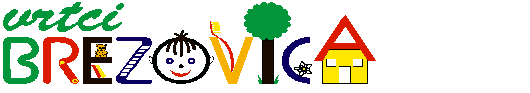 Nova pot 91351 Brezovica01 36 51 233www.vrtci-brezovica.si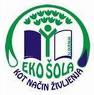 področje aktivnosti po kurikulumu Matematika, naravastarost otrok3-6 letstrokovni delavkiVzg. Eva Jelenc, Pom. vzg. Vanja Petričnamen aktivnostiOtrok šteje, prireja 1-1.Otrok razvija miselne operacije, ki so osnova za seštevanje, odštevanje (koliko gumbov še manjka, da bo pokril vse pike na pikapolonici).Otrok spoznava žival, se o njej pogovarja.potreben materialNarisane pikapolonice s sedmimi pikami, ki predstavljajo polja za gumbe.Gumbi.Škatla za gumbe.Igralna kocka .opis aktivnosti(navodilo za aktivnosti)PRAVILA  IN POTEK IGRE:Vsak igralec dobi eno pikapolonico. Igro začne najmlajši igralec. Igralec vrže kocko (vedno samo enkrat) in iz škatle vzame toliko gumbov, kolikor pik je vrgel na pikapolonici. Gumbe položi na pike pikapolonice.Zmaga tisti igralec, ki prvi pokrije vseh sedem pik na pikapolonici.morebitne fotografije dejavnosti iz interneta (navedite še vir)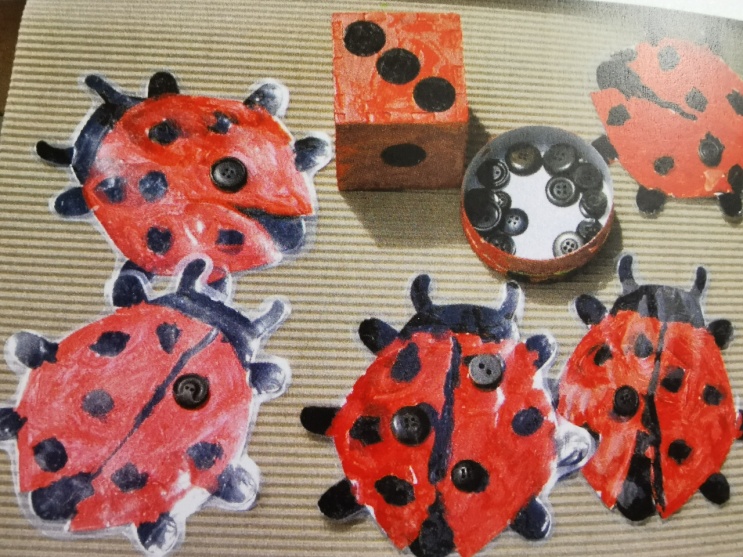 Misel, komentar vzgojiteljiceIgro lahko otežite tako, da pikapolonici narišete več pik in igrate z igralno kocko, na kateri je narisanih 1-6pik.